Presseinformation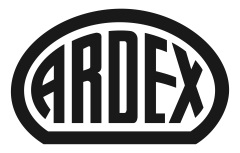 Ardex stellt Weichen für weiteres Wachstum  Dr. Markus Stolper erweitert die Geschäftsführung bei Ardex Witten, 2. Juli 2019. Angesichts des starken Wachstums stellt Ardex die Weichen für die Herausforderungen der Zukunft: Der bereits seit 2007 für den Bauchemiespezialisten tätige Dr. Markus Stolper wird Geschäftsführer für Marketing und Vertrieb in Deutschland. In seiner neuen Rolle wird er weiterhin eng mit Dr. Ulrich Dahlhoff zusammenarbeiten, der diesen Bereich bisher verantwortet hat. Dr. Ulrich Dahlhoff wird zukünftig als neuer Geschäftsführer Key Account Management Europa tätig sein und die Geschäftsfelder Benelux und Schweiz verantworten. Ardex setzt damit einmal mehr auf die interne Besetzung von Schlüsselpositionen. Dr. Markus Stolper (44) übernahm 2012 die Leitung des Marketings für Deutschland. Seit 2015 war er zudem Vertriebsleiter Deutschland. Zuvor hatte er als Leiter der Strategieabteilung und des Innovationsmanagements zahlreiche Wachstumsprojekte der Ardex-Gruppe im In- und Ausland verantwortet. „In den vergangenen Jahren hat Markus Stolper bewiesen, dass er unser Geschäft im deutschen Markt, der für uns höchste Priorität hat, voranbringen und zugleich die Marke Ardex exzellent weiterentwickeln kann“, so Mark Eslamlooy, Vorsitzender der Geschäftsführung und CEO der Ardex-Gruppe. Mit der Entwicklung und dem Ausbau neuer und bestehender Geschäftsfelder stellt sich das Unternehmen auf die künftigen Marktanforderungen ein. Ein weiterer Schwerpunkt wird die weitere Gestaltung der Digitalisierung in Vertrieb und Marketing sein.Dr. Ulrich Dahlhoff verantwortet strategische Wachstumsfelder Dr. Ulrich Dahlhoff ist seit Anfang 2013 Geschäftsführer bei Ardex. Er ist künftig als Geschäftsführer verantwortlich für Großkunden in Westeuropa, das Industriegeschäft, die Anwendungstechnik sowie für Vertrieb und Marketing in Benelux und der Schweiz. „Es freut mich sehr, dass die erfolgreiche und teamorientierte Zusammenarbeit mit Dr. Stolper in der neuen Struktur weitergeführt wird. Ich werde meine ganze Erfahrung einbringen können, um die neuen Wachstumsfelder auszubauen“, sagt er dazu. Der Verantwortungsbereich umfasst die strategische Entwicklung der Geschäftsbereiche Großkunden, Industrieprodukte sowie innovative Bau-Systeme auf deutscher und europäischer Ebene. Managementpositionen aus den eigenen Reihen besetzen
Beide Personalien belegen einmal mehr, dass die Entwicklung interner Potenzialträger ein Teil der Ardex-Philosophie ist. „Als Familienunternehmen schätzen wir es sehr, wenn wir wichtige Positionen aus den eigenen Reihen besetzen können“, sagt Mark Eslamlooy. „Für uns sind unsere Firmenkultur und Werte von größter Bedeutung, und beide Persönlichkeiten können diese optimal nach außen transportieren.“Über ArdexDie Ardex GmbH ist einer der Weltmarktführer bei hochwertigen bauchemischen Spezialbaustoffen. Als Gesellschaft in Familienbesitz verfolgt das Unternehmen seit fast 70 Jahren einen nachhaltigen Wachstumskurs. Die Ardex-Gruppe beschäftigt heute über 3.000 Mitarbeiter und ist in mehr als 100 Ländern auf allen Kontinenten präsent, im Kernmarkt Europa nahezu flächendeckend. Mit mehr als zehn großen Marken erwirtschaftet Ardex weltweit einen Gesamtumsatz von mehr als 770 Millionen Euro.Presseanfragen bitte an:Ardex GmbHJanin Settino, Friedrich-Ebert-Straße 45, 58453 WittenTel. 02302 664-598, janin.settino@ardex.de